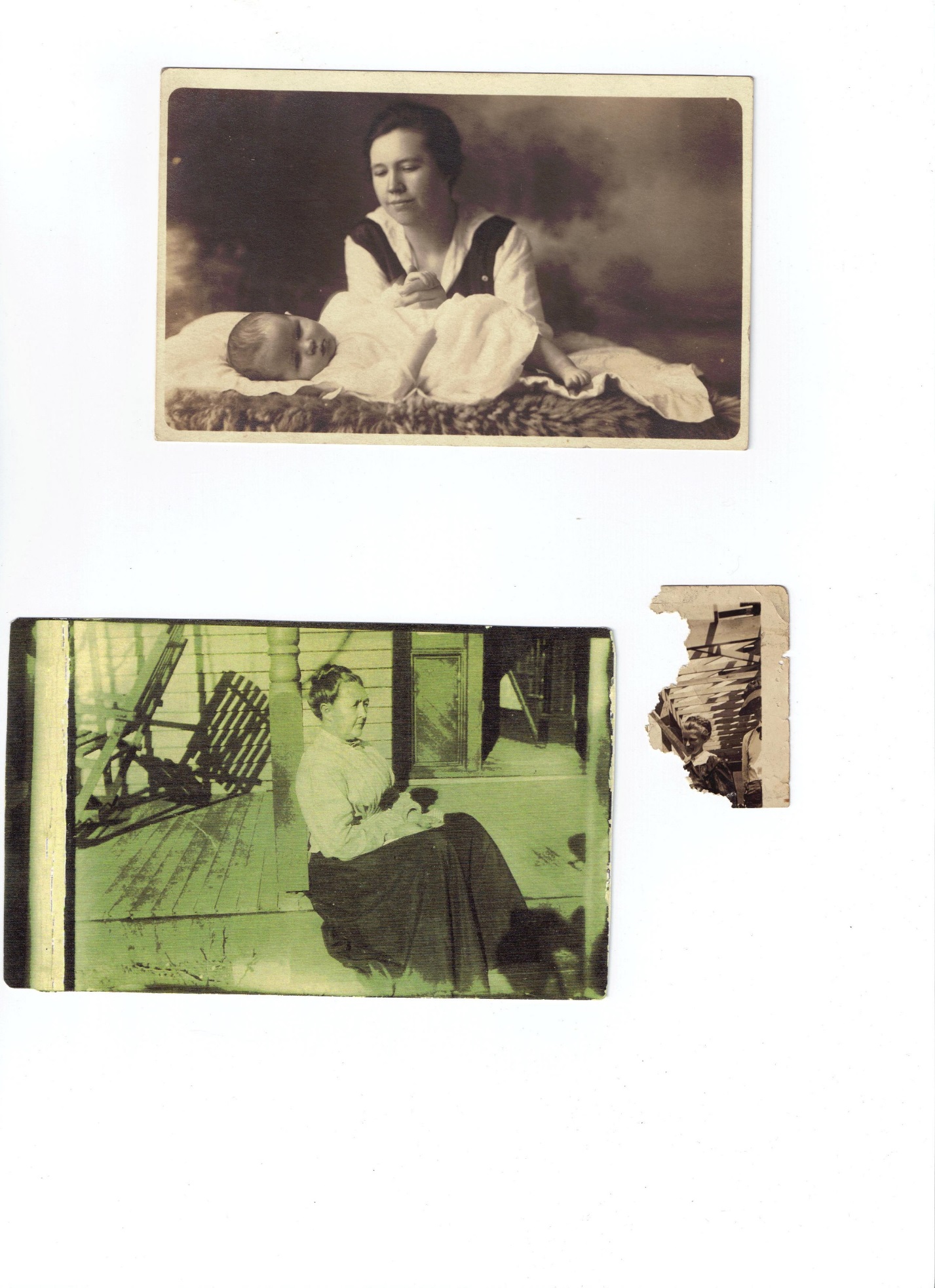 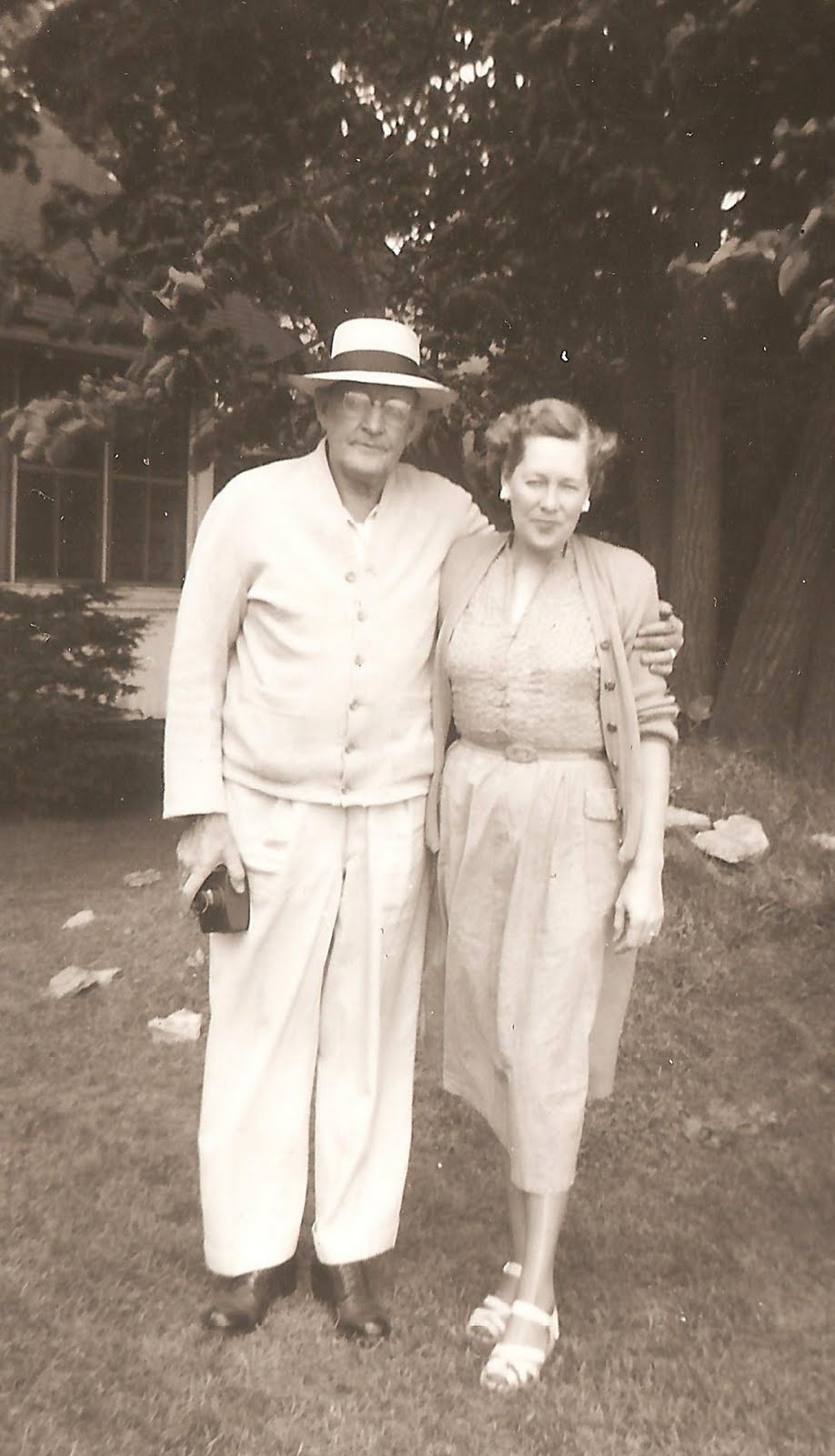 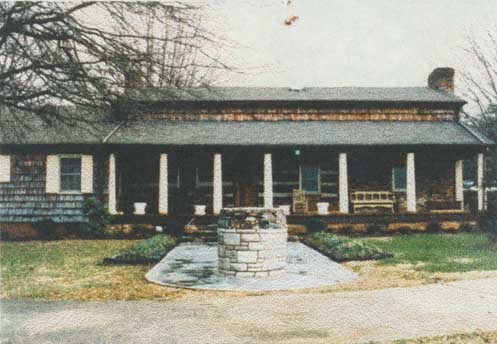 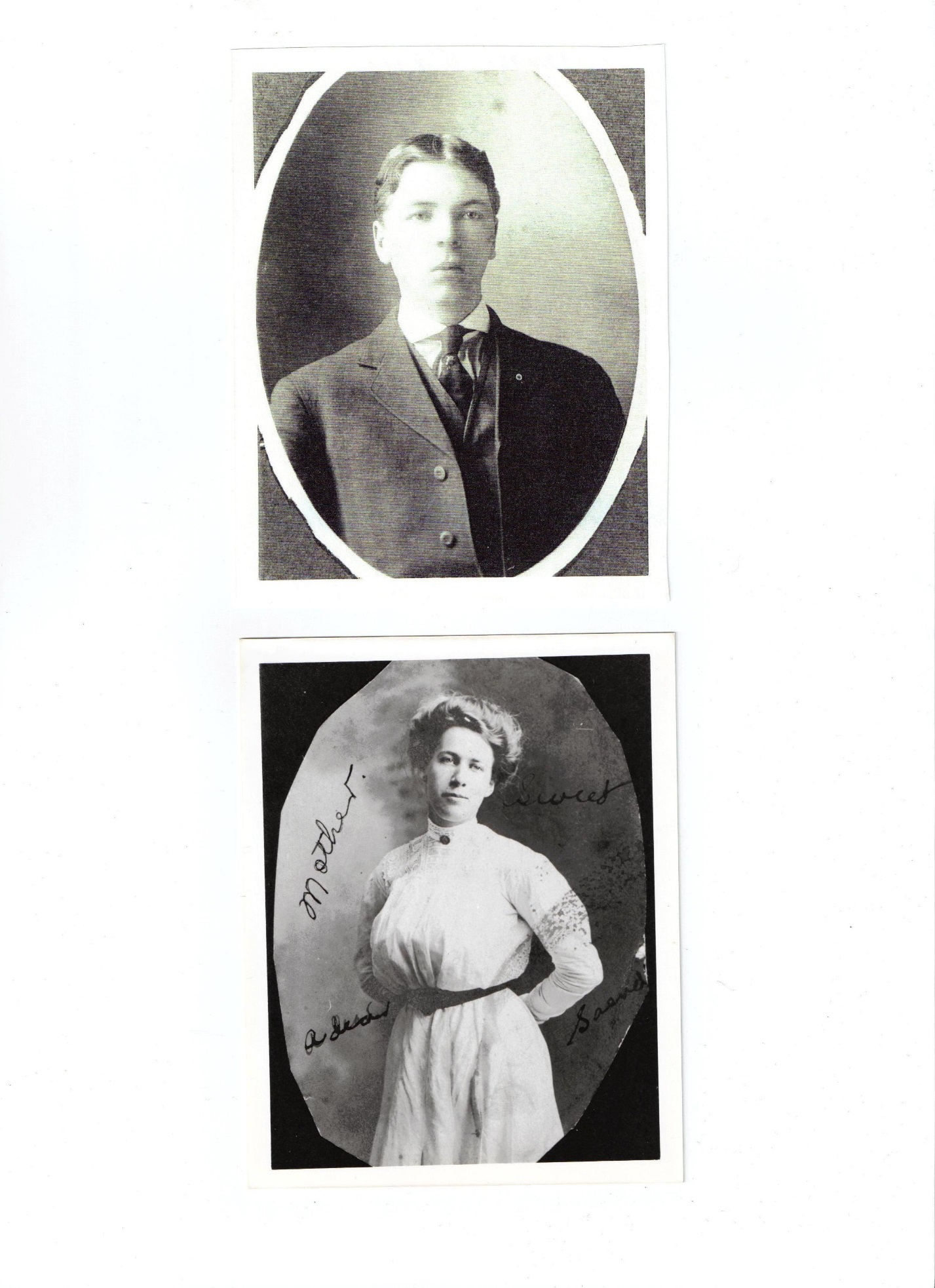 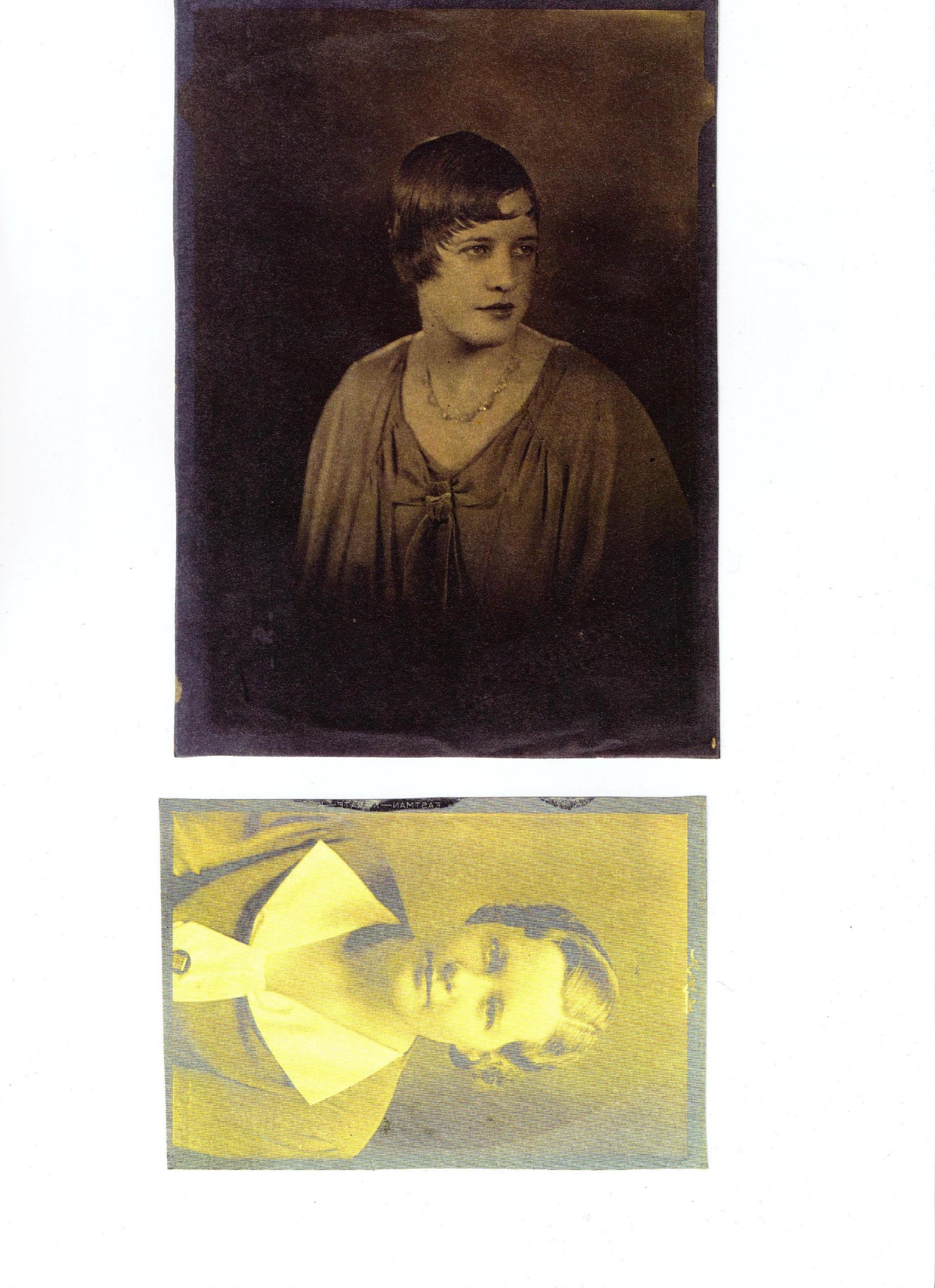 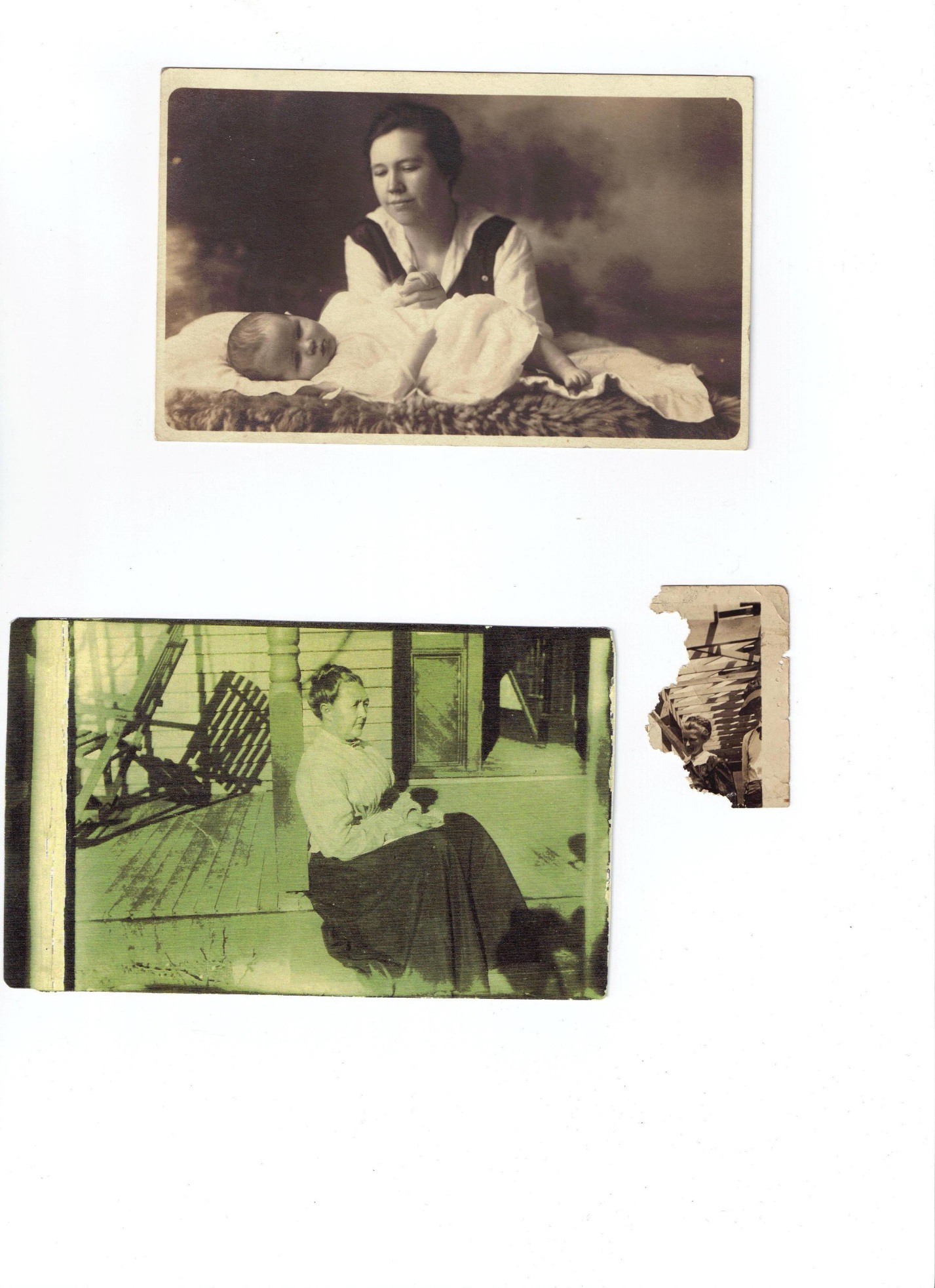 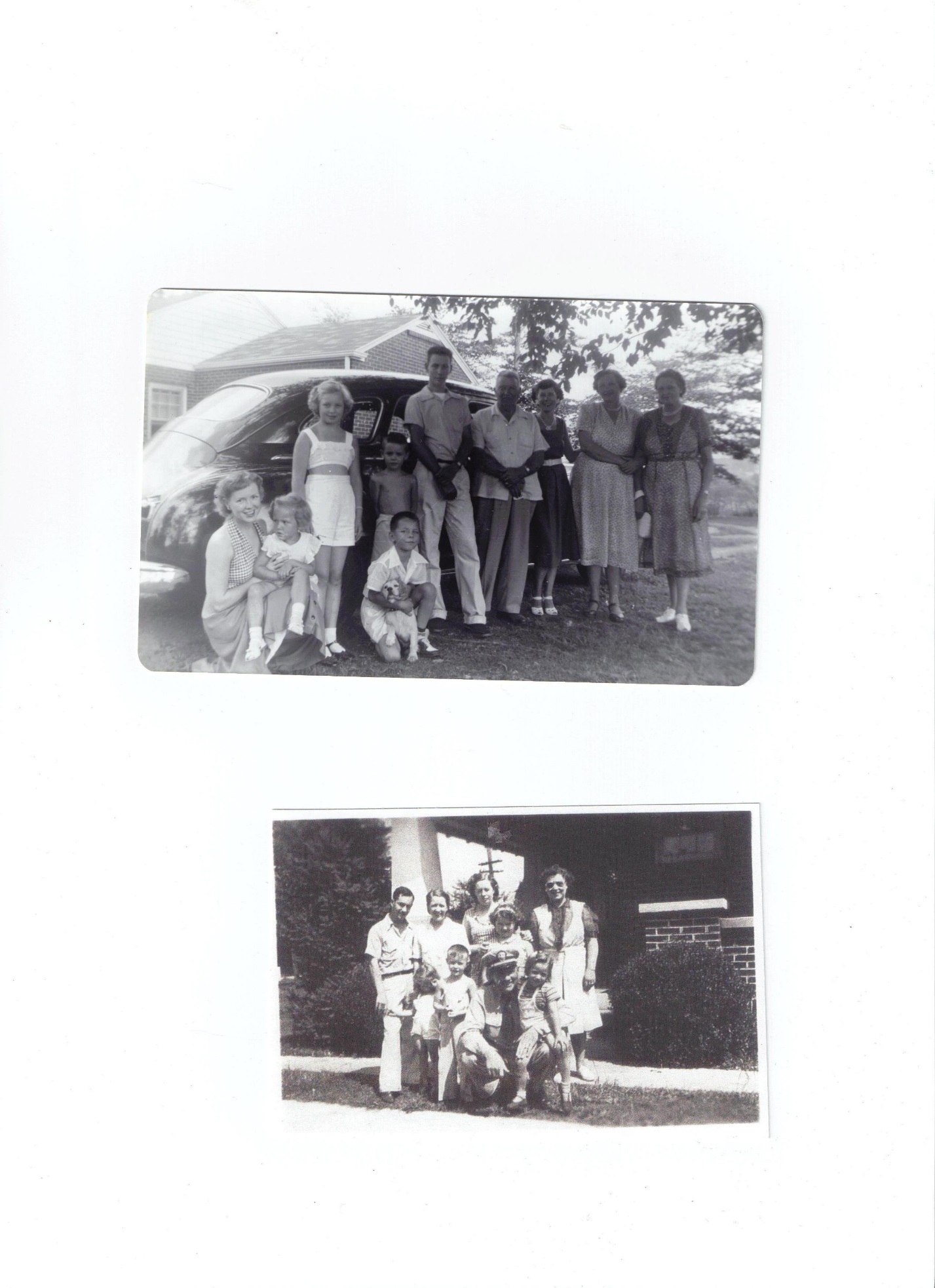 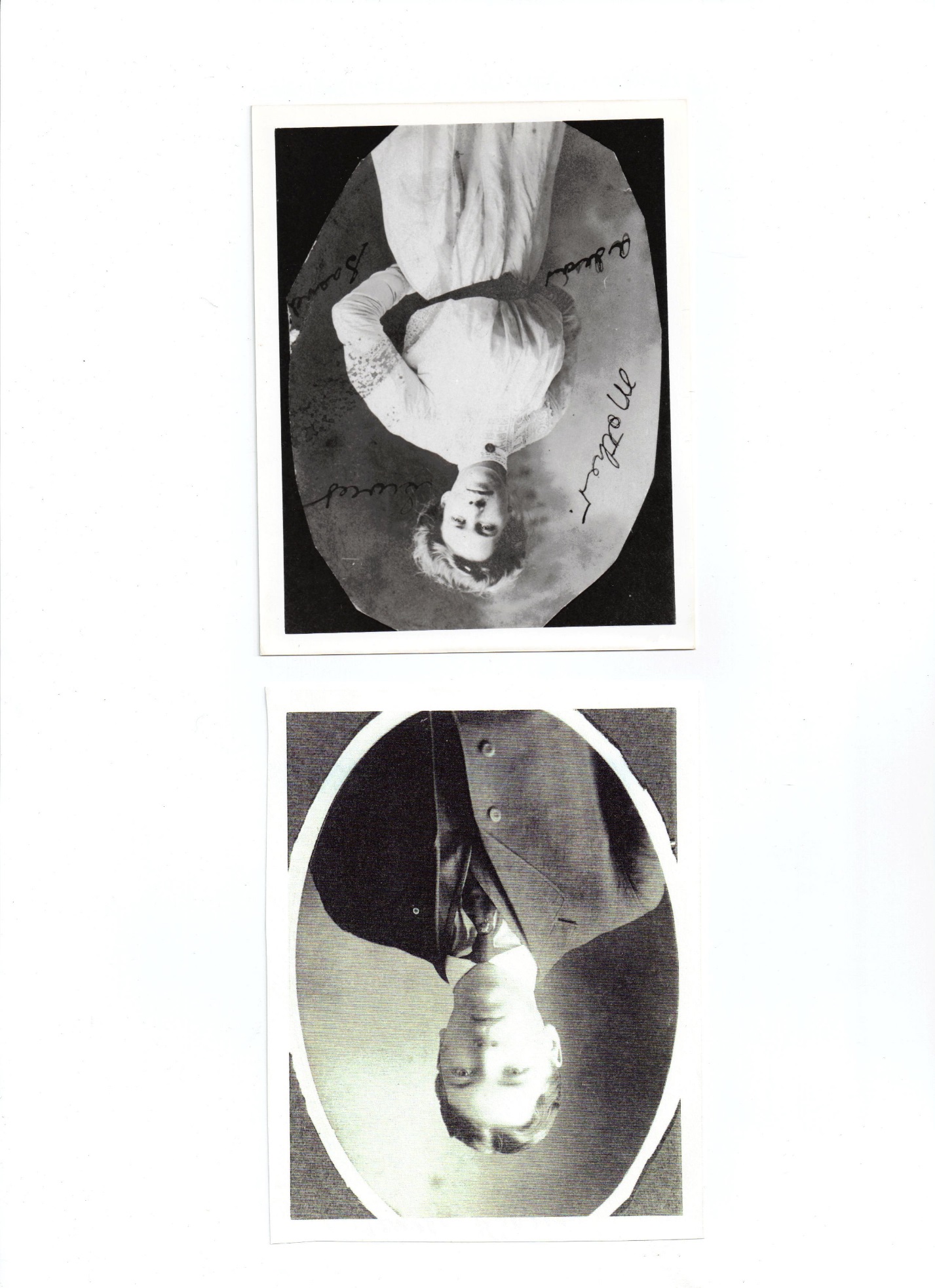 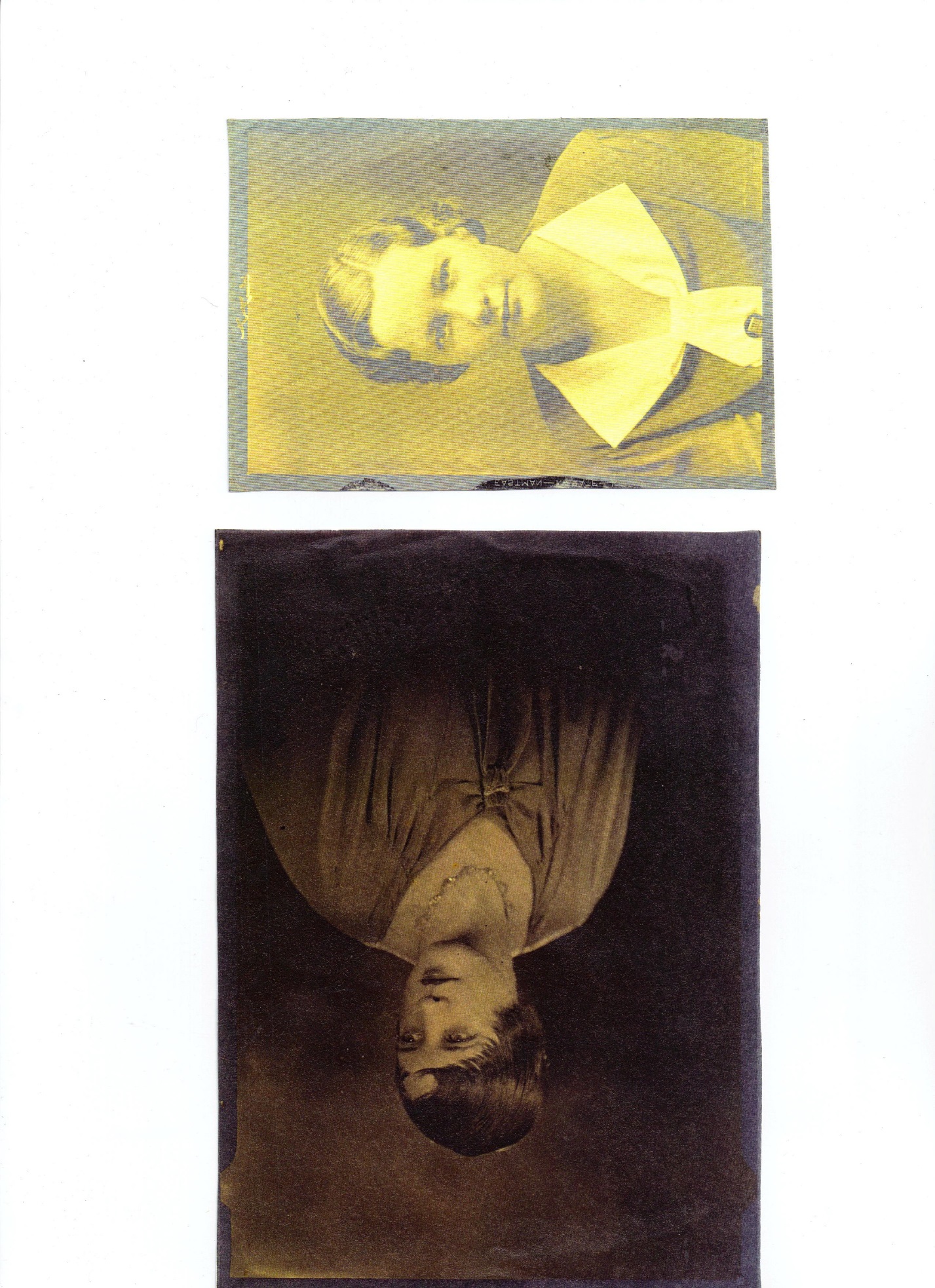 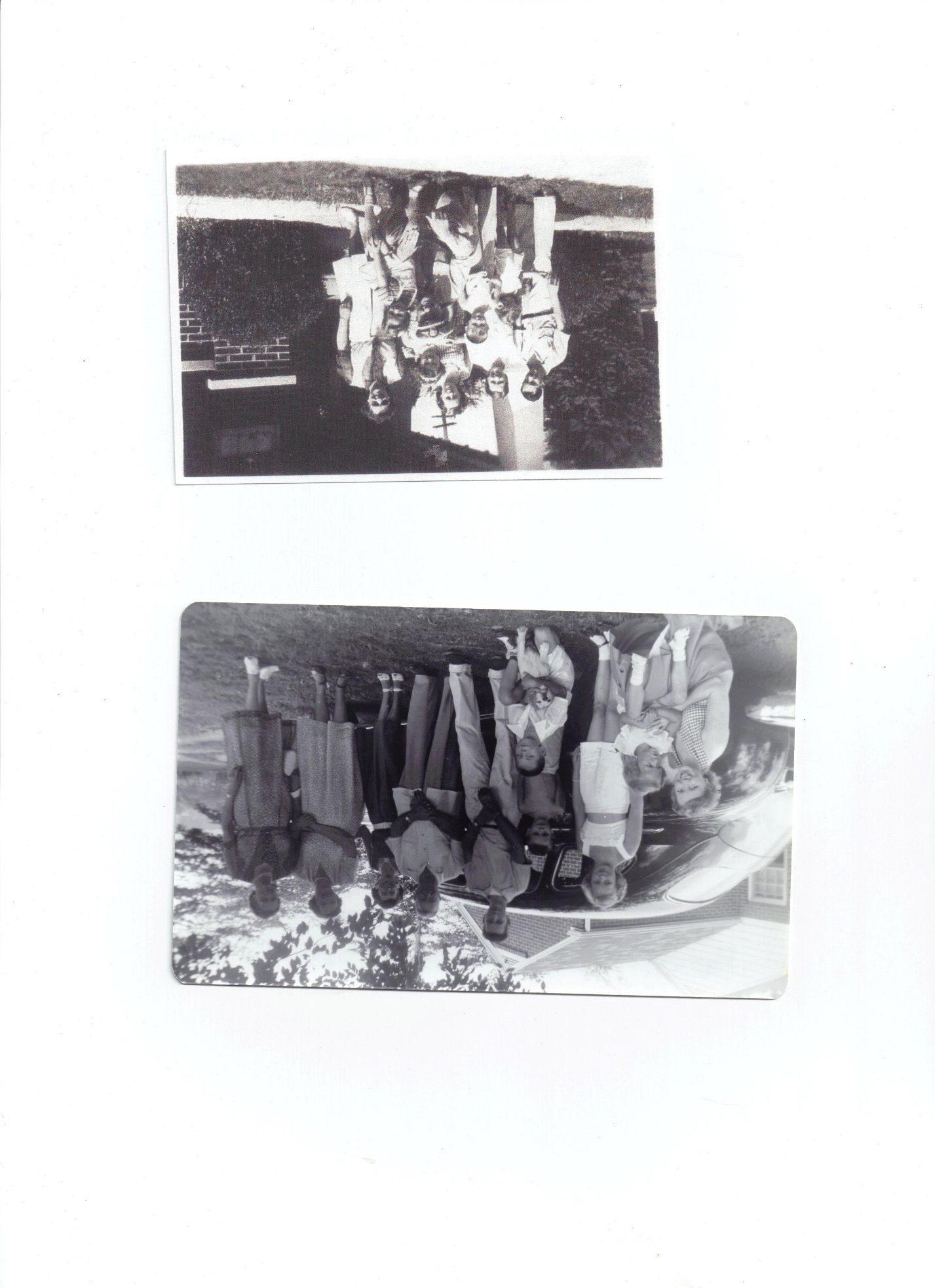 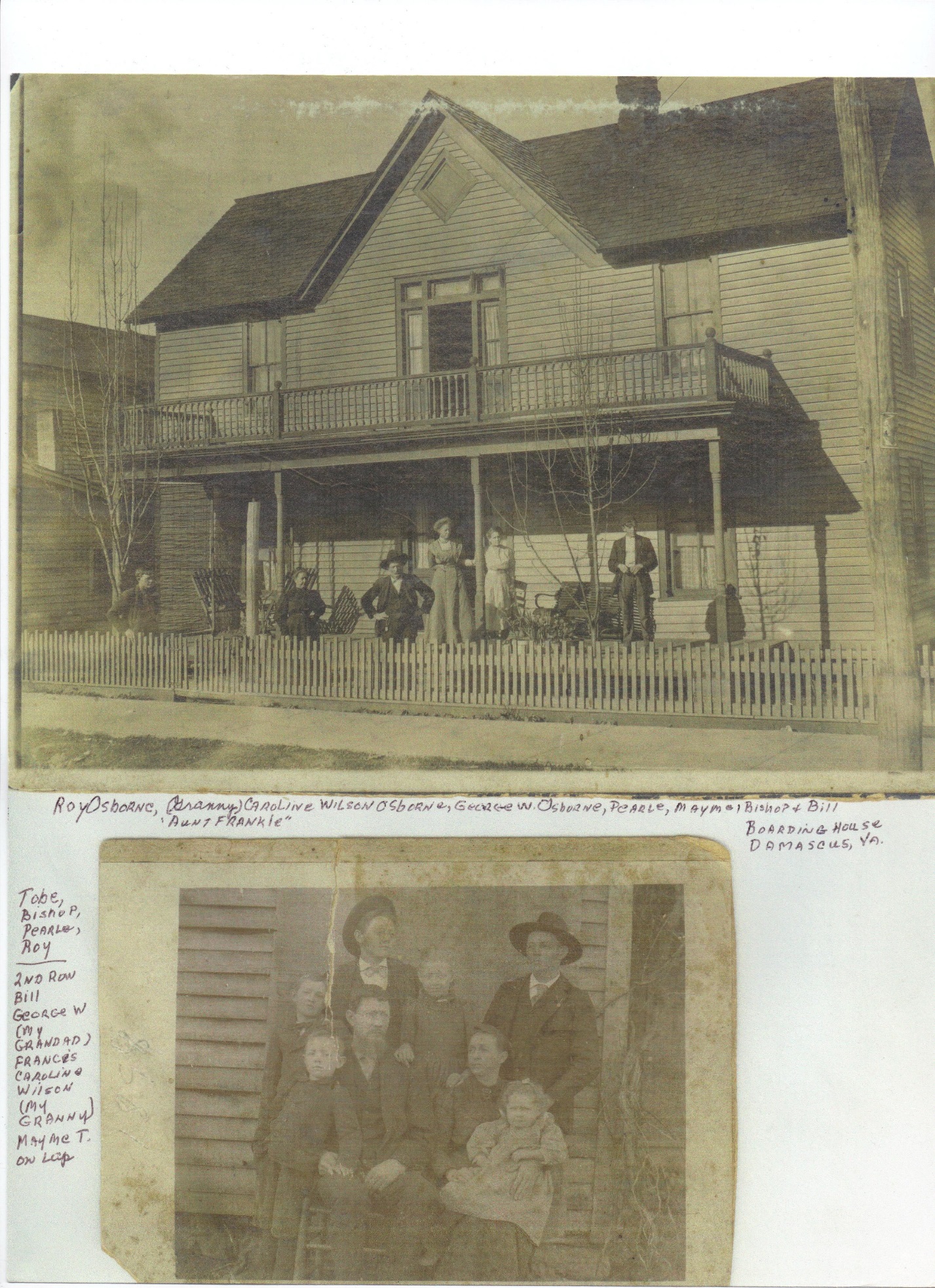 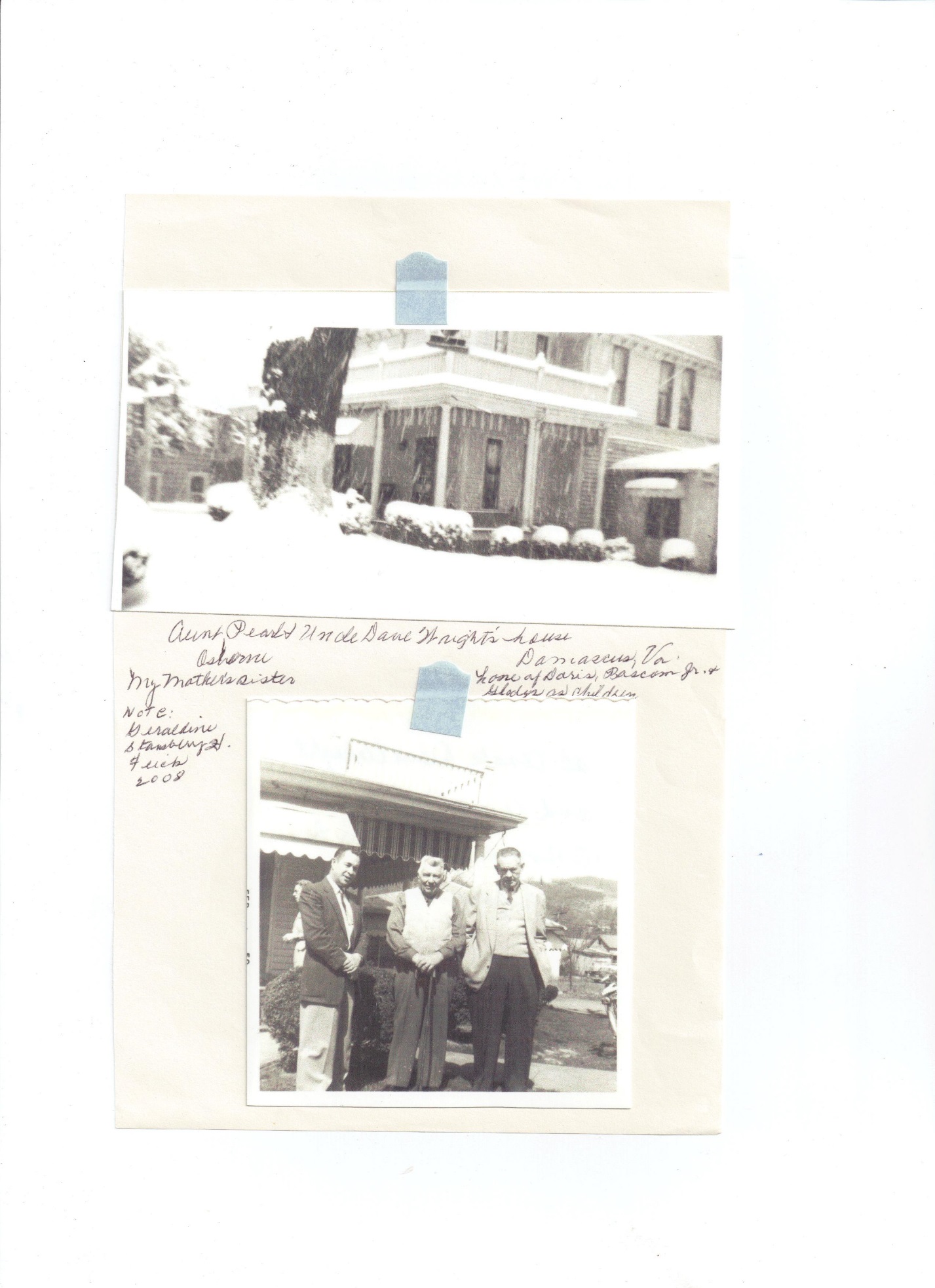 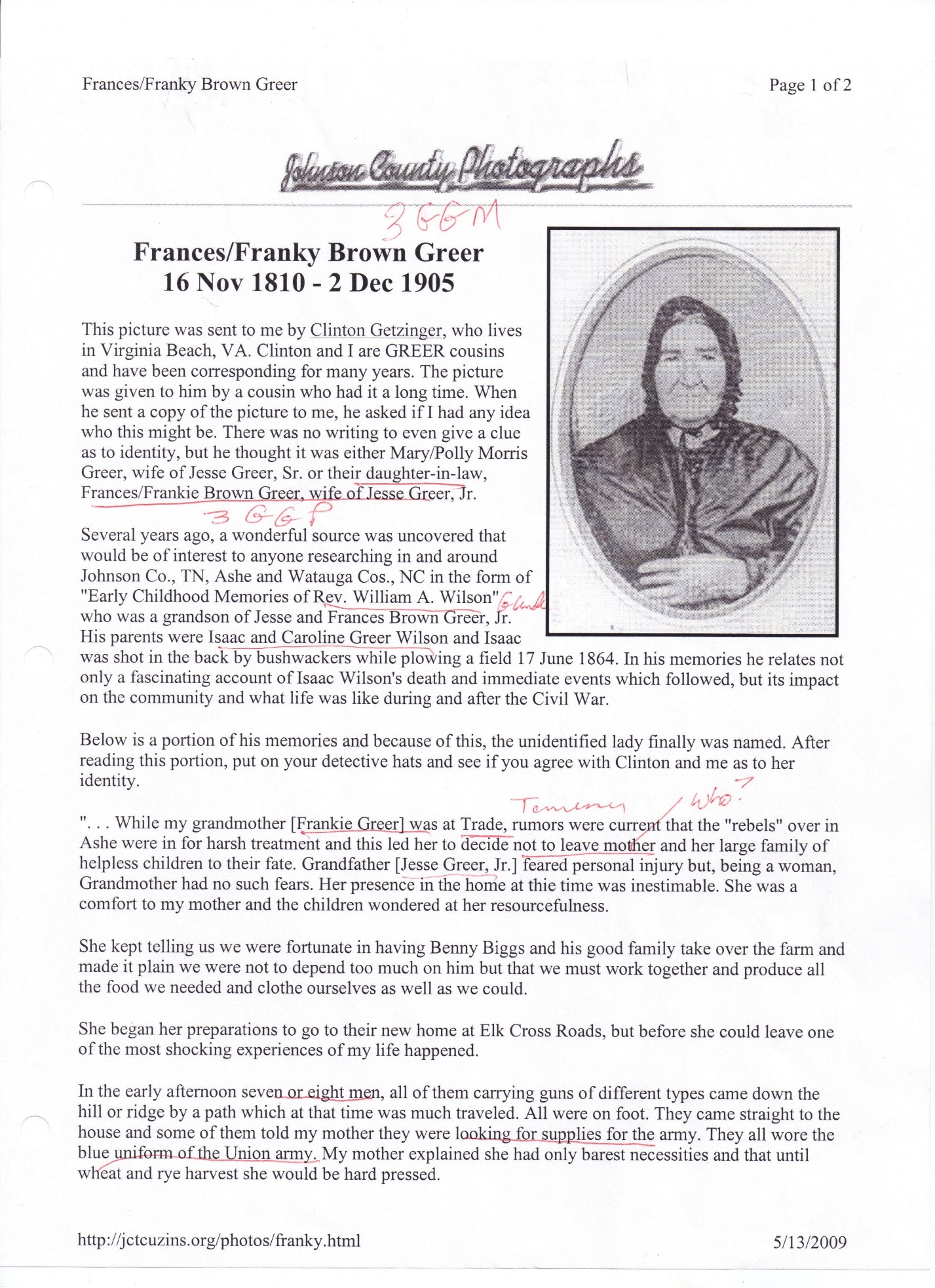 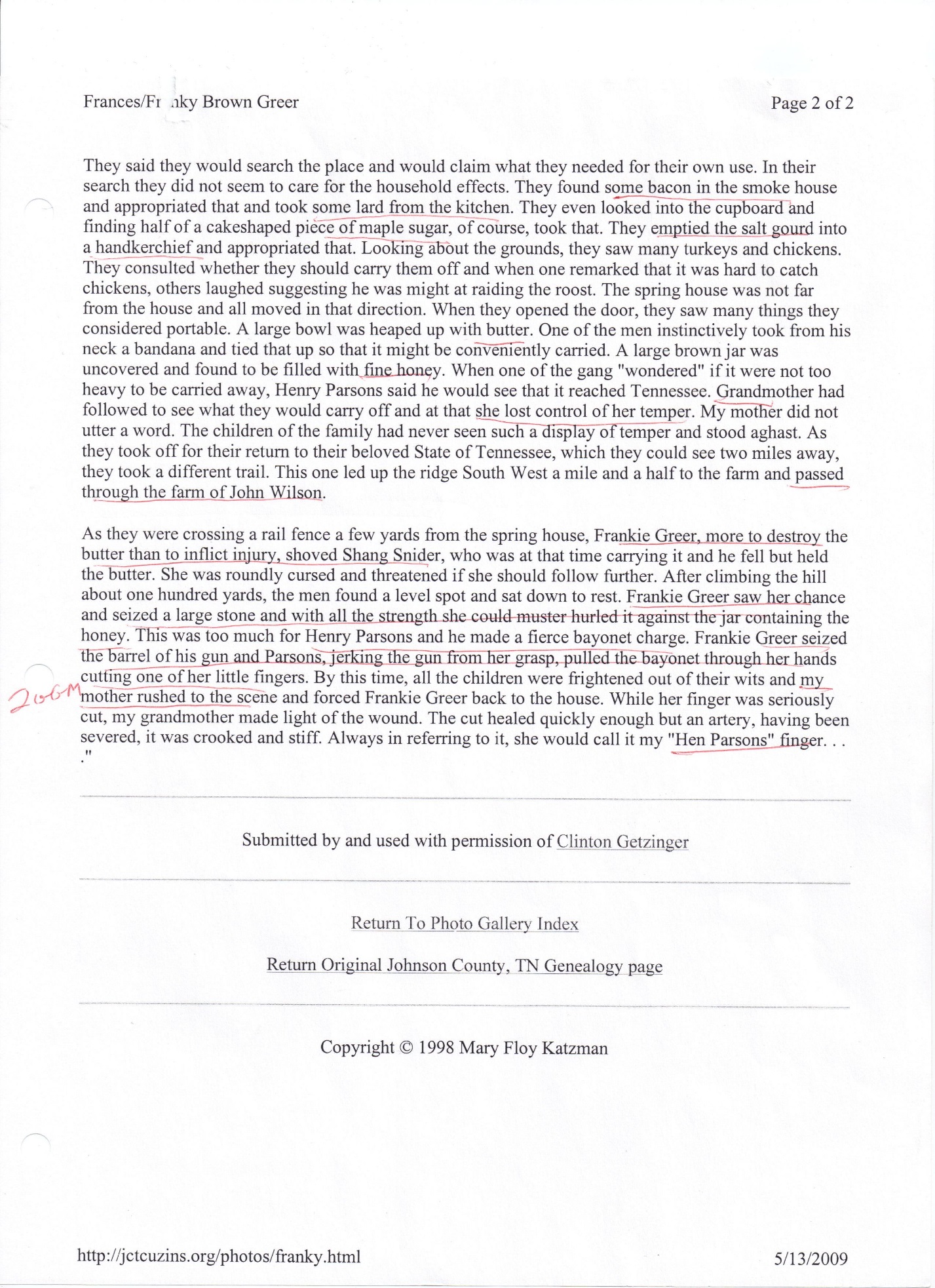 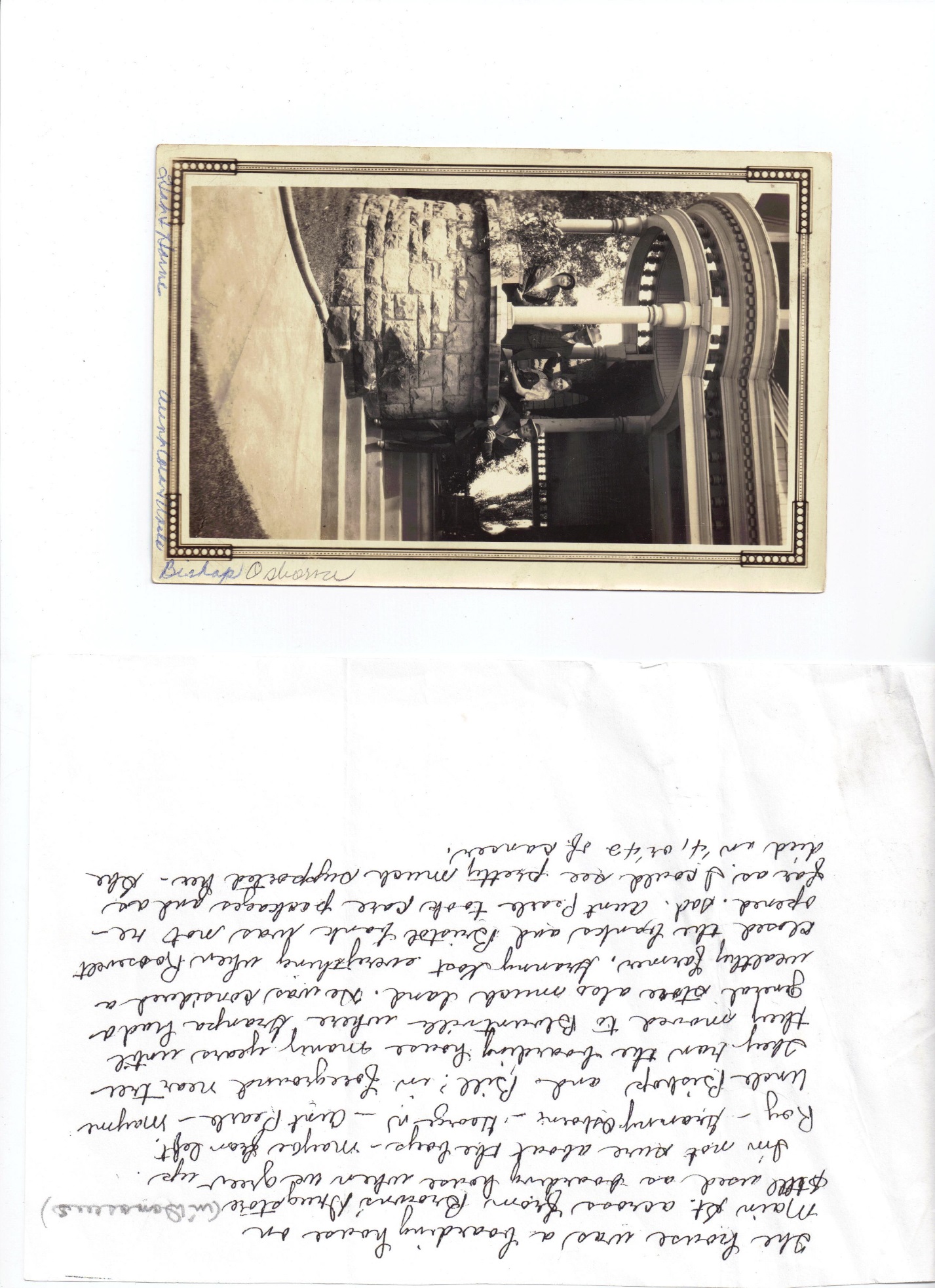 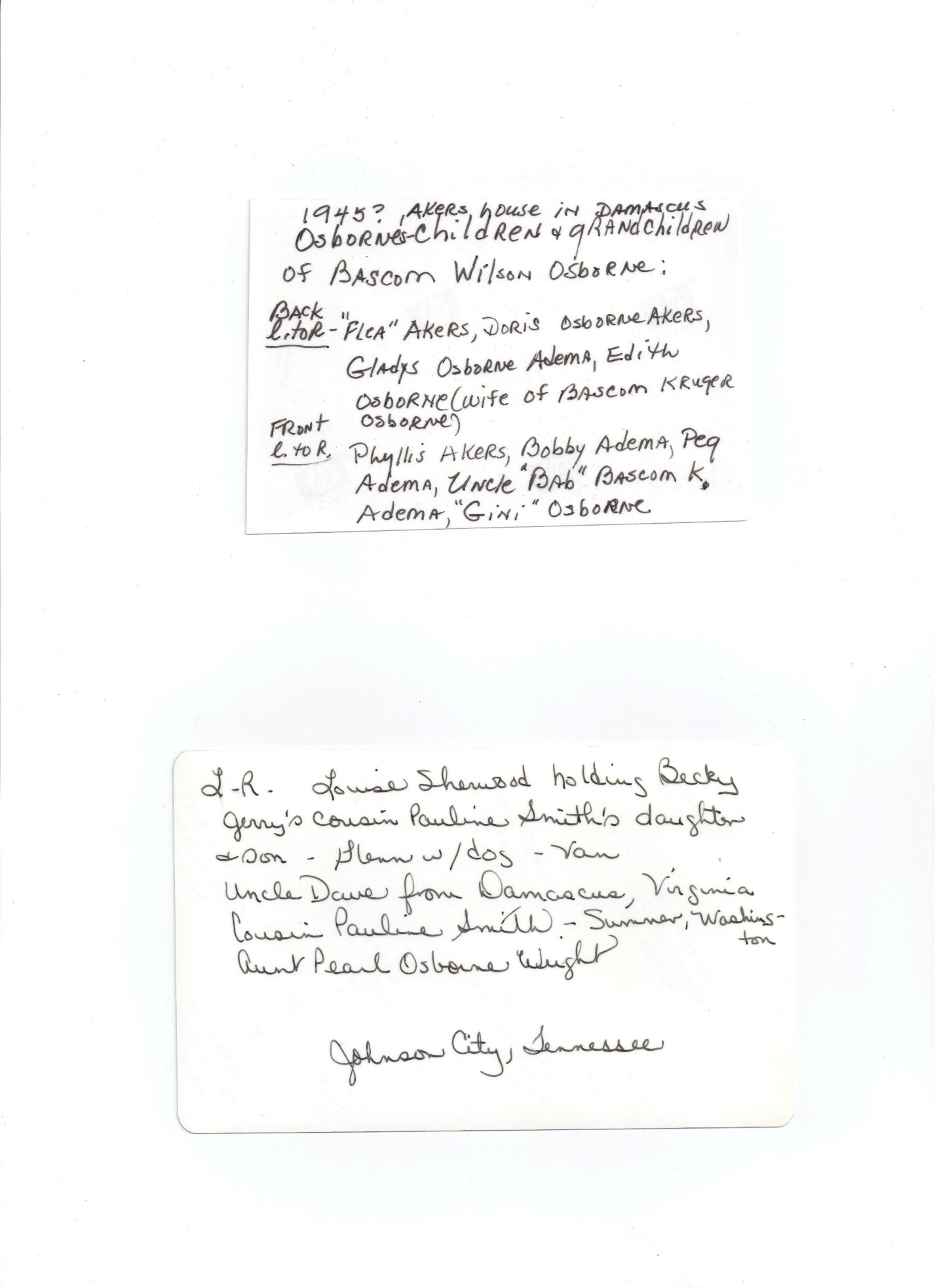 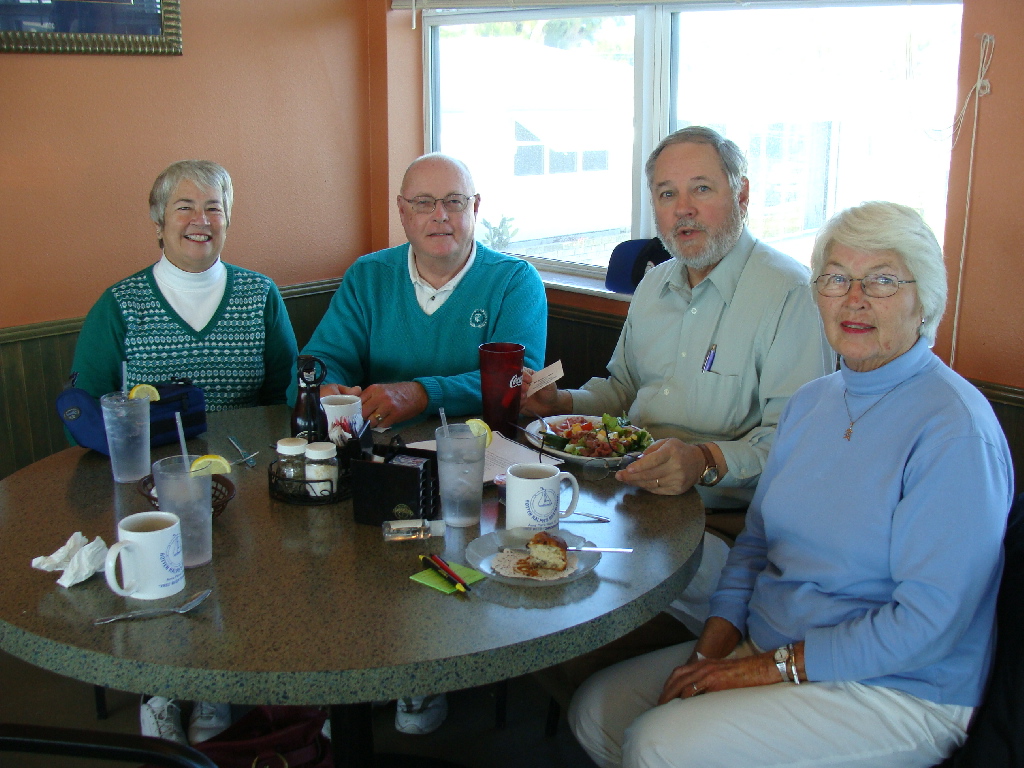 Grace Holliman, Bob Adema, Glenn Holliman and Peg Adema Noeltner 2011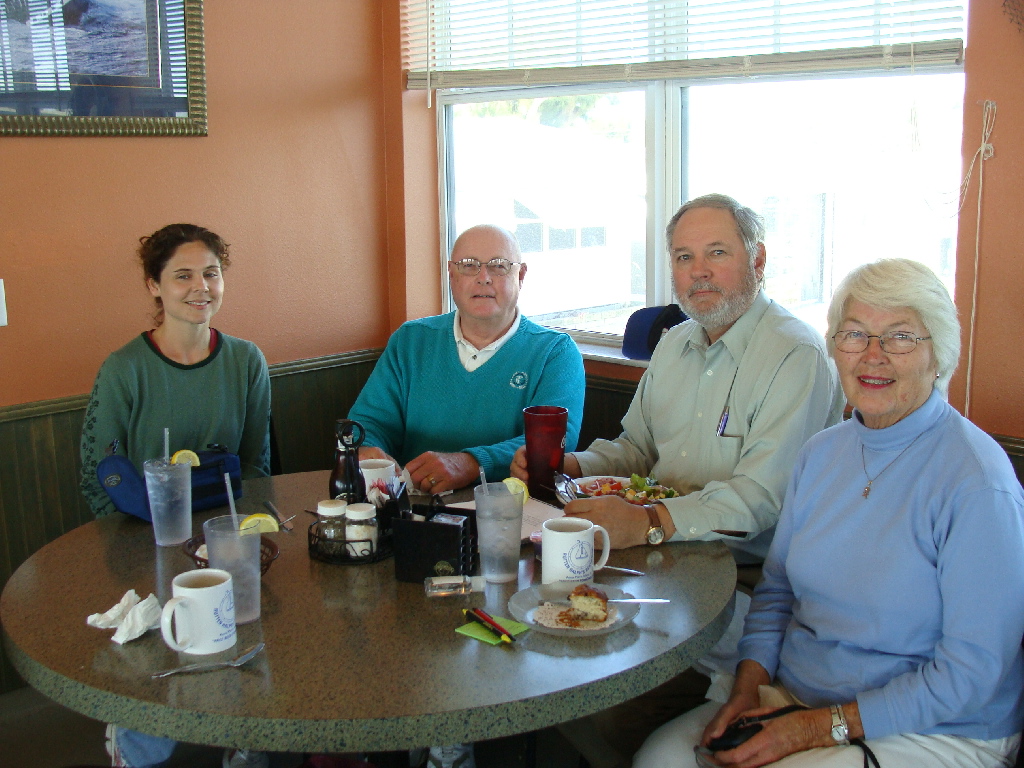 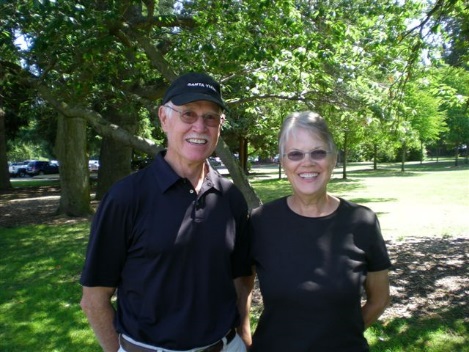 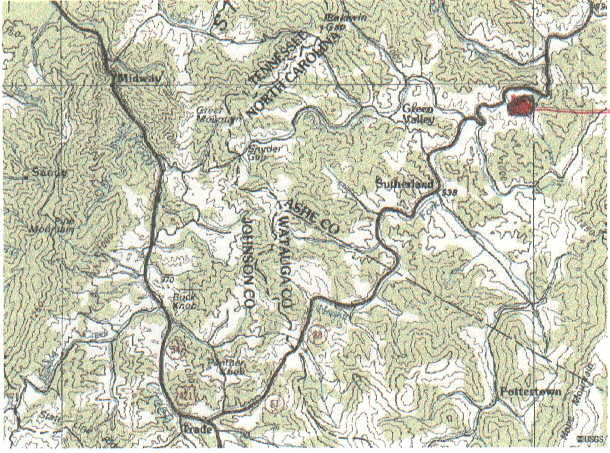 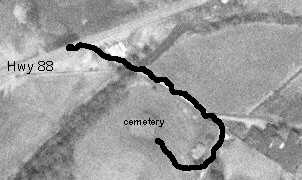 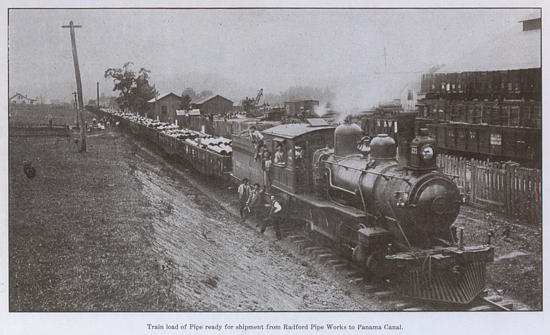 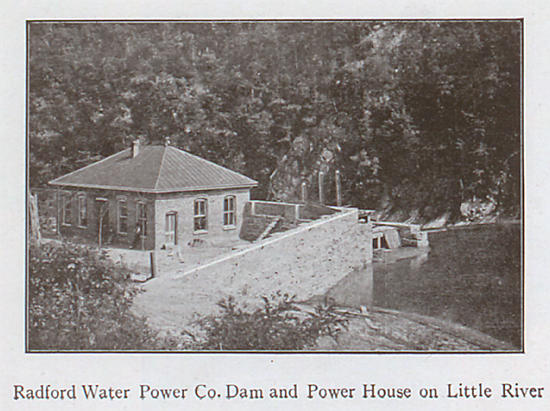 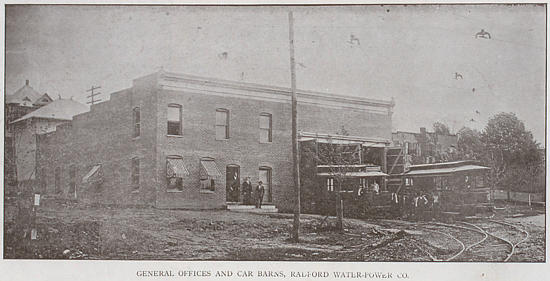 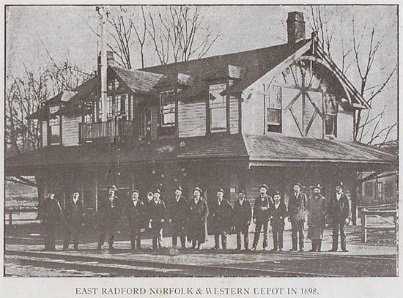 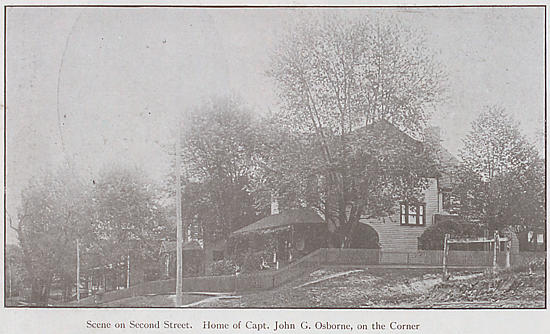 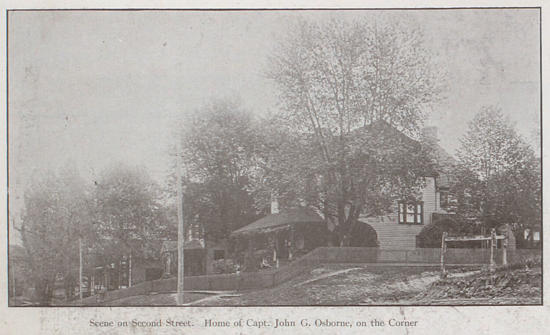 